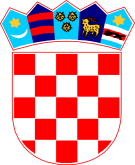 REPUBLIKA HRVATSKA   ZADARSKA ŽUPANIJA   OPĆINA PRIVLAKA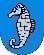            Ivana Pavla II  46          23233 PRIVLAKAKLASA: 360-01/21-01/4URBROJ: 2198/28-02-21-1Privlaka, 14. lipnja 2021. godineTemeljem članka 15. Zakona o javnoj nabavi (“Narodne novine” broj 120/16), članka 1. stavka 1.1. Pravilnika o provedbi postupka jednostavne nabave roba, radova i usluga od 30.lipnja 2017.g. (KLASA: 011-01/17-01/01, URBROJ: 2198/28-02-17-1) i članka 46. Statuta Općine Privlaka (“Službeni glasnik Zadarske županije” broj 05/18, 07/21), Načelnik Općine dana 14. lipnja 2021. godine donosiODLUKUo pokretanju postupka modernizacije nerazvrstanih cesta na području Općine Privlaka – sanacija nerazvrstane prometnice Put Skoblara Članak 1.Ovom odlukom određuje se početak postupka jednostavne nabave u predmetu modernizacije nerazvrstanih cesta na području Općine Privlaka: Put Skoblara – evidencijski broj nabave JN 19/21. Članak 2.Postupak javne nabave provodi imenovano stručno povjerenstvo u sastavu: 1. Barbara Glavan, pročelnica u Općini Privlaka, za predsjednicu2. Antonio Glavan, Stručni suradnik za komunalne poslove u Jedinstvenom upravnom odjelu Općine Privlaka, za člana3. Katarina Šango, Viši stručni suradnik za proračun, financije i računovodstvo, za članaČlanak 3.Procijenjena vrijednost nabave iznosi 213.000,00 kuna (bez PDV-a).Članak 4.Ova Odluka stupa na snagu danom donošenja, a bit će objavljena na mrežnim stranicama Općine Privlaka.Načelnik Općine PrivlakaGašpar Begonja, dipl.ing.